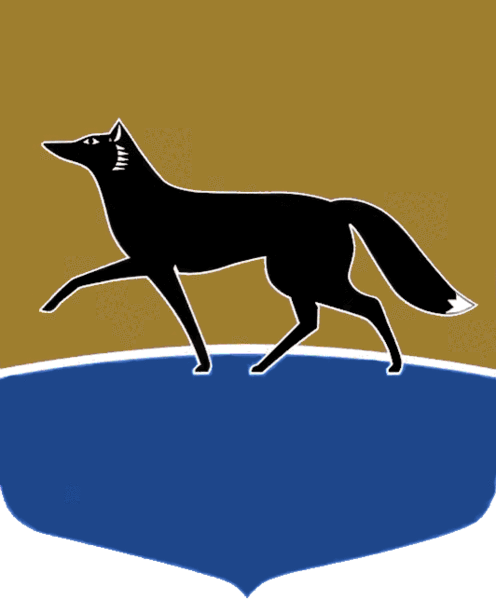 Принято на заседании Думы 26 ноября 2021 года№ 33-VII ДГО внесении изменений в Устав муниципального образования городской округ Сургут Ханты-Мансийского автономного округа – ЮгрыВ соответствии с Федеральным законом от 06.10.2003 № 131-ФЗ 
«Об общих принципах организации местного самоуправления в Российской Федерации», рассмотрев результаты публичных слушаний, заключение Уставной комиссии, Дума города РЕШИЛА: 1. Внести в Устав муниципального образования городской округ Сургут Ханты-Мансийского автономного округа – Югры, принятый решением городской Думы от 18.02.2005 № 425-III ГД (в редакции от 16.08.2021 
№ 788-VI ДГ), изменения согласно приложению.2. Главе города в установленном порядке направить настоящее решение 
в соответствующий территориальный орган уполномоченного федерального органа исполнительной власти в сфере регистрации уставов муниципальных образований для государственной регистрации.3. Администрации города опубликовать настоящее решение после государственной регистрации. 4. Настоящее решение вступает в силу после официального опубликования.5. Контроль за выполнением настоящего решения возложить 
на председателя постоянного комитета Думы города по нормотворчеству, информационной политике и правопорядку.Приложение к решению Думы города от 06.12.2021 № 33-VII ДГИзменения в Устав муниципального образования городской округ Сургут Ханты-Мансийского автономного округа – Югры1. Подпункт 3 пункта 7 статьи 29 изложить в следующей редакции:«3) преобразования городского округа, осуществляемого в соответствии с Федеральным законом от 06.10.2003 № 131-ФЗ «Об общих принципах организации местного самоуправления в Российской Федерации», а также 
в случае упразднения муниципального образования».2. В пункте 2 статьи 31:1) подпункт 504 признать утратившим силу;2) подпункт 5019 «принятие нормативных правовых актов, регулирующих условия и порядок заключения соглашений о защите 
и поощрении капиталовложений со стороны городского округа» считать подпунктом 5022.3. Подпункт 11.1 пункта 7 статьи 33 изложить в следующей редакции:«11.1) преобразования муниципального образования, осуществляемого 
в соответствии с Федеральным законом от 06.10.2003 № 131-ФЗ «Об общих принципах организации местного самоуправления в Российской Федерации», 
а также в случае упразднения муниципального образования».4. Подпункт 52 пункта 1 статьи 38 изложить в следующей редакции:«52) определяет в установленном порядке границы прилегающих территорий, на которых не допускается розничная продажа алкогольной продукции и розничная продажа алкогольной продукции при оказании услуг общественного питания».5. В пункте 2 статьи 40:1) часть «в» подпункта 14 признать утратившей силу;2) подпункт 56 признать утратившим силу.6. Пункт 2 статьи 41 дополнить подпунктом 501 следующего содержания:«501) организует экологическое воспитание и формирование экологической культуры в области обращения с твёрдыми коммунальными отходами».7. В статье 44.1:1) наименование статьи изложить в следующей редакции:«Статья 44.1.  Гарантии осуществления полномочий депутата, замещающего муниципальную должность на постоянной основе, выборного должностного лица местного самоуправления»; 2) абзац первый пункта 1 изложить в следующей редакции: «1. Депутату, замещающему муниципальную должность на постоянной основе, выборному должностному лицу местного самоуправления, гарантируется:»;3) подпункт 3 пункта 1 изложить в следующей редакции:«3) медицинское обслуживание лица, замещающего муниципальную должность, и членов его семьи, в том числе после выхода лица, замещающего муниципальную должность, на пенсию»;4) подпункт 6 пункта 1 изложить в следующей редакции:«6) дополнительное пенсионное обеспечение за выслугу лет и в связи 
с инвалидностью, а также пенсионное обеспечение членов семьи лица, замещающего муниципальную должность, в случае его смерти, наступившей 
в связи с исполнением им должностных полномочий»;5) пункт 1 дополнить подпунктами 7, 8 и 9 следующего содержания:«7) возмещение расходов, связанных со служебными командировками;8) защита лица, замещающего муниципальную должность, и членов его семьи от насилия, угроз и других неправомерных действий в связи 
с исполнением им должностных полномочий в случаях, порядке и на условиях, установленных решением Думы города;9) возмещение расходов, связанных с переездом из другой местности лица, замещающего муниципальную должность, и членов его семьи».8. Пункт 2 статьи 51 признать утратившим силу.9. В статье 54:1) абзац первый пункта 14 изложить в следующей редакции:«14. Проекты муниципальных нормативных правовых актов, устанавливающие новые или изменяющие ранее предусмотренные муниципальными нормативными правовыми актами обязательные требования для субъектов предпринимательской и иной экономической деятельности, обязанности для субъектов инвестиционной деятельности, подлежат оценке регулирующего воздействия, проводимой в порядке, установленном муниципальным правовым актом Главы города в соответствии с законом Ханты-Мансийского автономного округа – Югры, за исключением:»;2) дополнить пунктом 15 следующего содержания:«15. Порядок установления и оценки применения содержащихся 
в муниципальных нормативных правовых актах обязательных требований, которые связаны с осуществлением предпринимательской и иной экономической деятельности и оценка соблюдения которых осуществляется 
в рамках муниципального контроля, привлечения к административной ответственности, предоставления лицензий и иных разрешений, аккредитации, иных форм оценки и экспертизы, определяется муниципальным нормативным правовым актом Главы города с учётом принципов установления и оценки применения обязательных требований, определённых Федеральным законом от 31.07.2020 № 247-ФЗ «Об обязательных требованиях в Российской Федерации».10. Пункт 3 статьи 65 признать утратившим силу.Председатель Думы города_______________ М.Н. Слепов«02» декабря 2021 г.Глава города_______________ А.С. Филатов«06» декабря 2021 г.